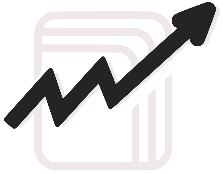 MARKETING RISK REGISTER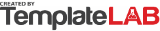 MARKETING RISK REGISTERMARKETING RISK REGISTERMARKETING RISK REGISTER#RISK DESCRIPTIONPOTENTIAL IMPACTSLIKELIHOODRISK SCORER1Third party service providers are not managed correctly because of lack of communication, trust, transparency, and formal contract.Financial costs (estimate up to $100.000, poor service standards.39DATEThird party service providers are not managed correctly because of lack of communication, trust, transparency, and formal contract.Financial costs (estimate up to $100.000, poor service standards.IMPACT921/10/2022Third party service providers are not managed correctly because of lack of communication, trust, transparency, and formal contract.Financial costs (estimate up to $100.000, poor service standards.3LOWSTATUSCONTROLS APPLIEDCONTROLS APPLIEDR. LIKELIHOODRESIDUAL RISKIn ProcessClear terms of reference for any new projectClear terms of reference for any new project12CLOSURESign-off all new projectsSign-off all new projectsRES. IMPACT2Use of single select list for servicesUse of single select list for services2VERY LOW#RISK DESCRIPTIONPOTENTIAL IMPACTSLIKELIHOODRISK SCORER2Lorem IpsumLorem Ipsum420DATELorem IpsumLorem IpsumIMPACT2021/10/2022Lorem IpsumLorem Ipsum5SIGNIFICANTSTATUSCONTROLS APPLIEDCONTROLS APPLIEDR. LIKELIHOODRESIDUAL RISKFinishedLorem ipsum dolor sit amet, consectetuer adipiscing elit.Lorem ipsum dolor sit amet, consectetuer adipiscing elit.210CLOSURERES. IMPACT1025/10/20225MEDIUM#RISK DESCRIPTIONPOTENTIAL IMPACTSLIKELIHOODRISK SCOREDATEIMPACTSTATUSCONTROLS APPLIEDCONTROLS APPLIEDR. LIKELIHOODCLOSURERES. IMPACT#RISK DESCRIPTIONPOTENTIAL IMPACTSLIKELIHOODRISK SCOREDATEIMPACTSTATUSCONTROLS APPLIEDCONTROLS APPLIEDR. LIKELIHOODRESIDUAL RISKCLOSURERES. IMPACT  © TemplateLab.com   © TemplateLab.com 